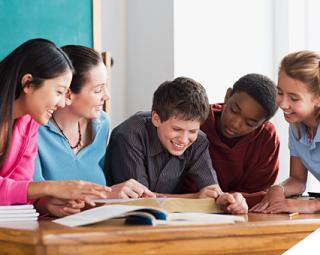 Advanced Reading Intensive 10 is a course designed to improve reading comprehension through vocabulary study, strategy instruction and lots of time spent reading.  We will build reading skills such as previewing, finding the main idea and details, drawing conclusions and making inferences, and summarizing.  Through a variety of texts and activities, we will increase our reading abilities and build confidence.  Reading is fun!